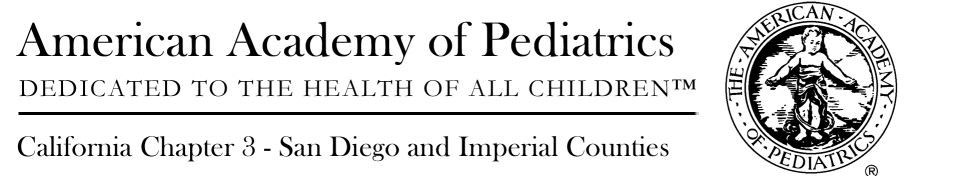 Job AnnouncementPosition Title: Project CoordinatorOrganization: American Academy of Pediatrics, California Chapter 3The San Diego chapter of the American Academy of Pediatrics (AAP-CA3) is looking for an enthusiastic, organized, and detail-oriented Program Coordinator to join a team that provides training and technical assistance to a network of home visiting sites in San Diego. AAP-CA3 is responsible for providing countywide coordination and support to direct service staff in the First 5 First Steps program. The program offers families in-home parenting education and support with the goal of preventing child abuse and neglect.The Project Coordinator will be actively involved in the implementation of an evidence-based model and assisting AAP-CA3 and home visiting sites in achieving accreditation. Responsibilities include: assisting in the development and implementation of a Quality Assurance Plan and Training Plan; facilitating communication between AAP-CA3 staff and home visiting sites; writing clear reports for contracting requirements; attending meetings with community partners; planning and hosting trainings.Job Summary•	Work with team to develop and coordinate Scope of Work activities to ensure quality outcomes and efficient compliance of contract/funding requirements•	Facilitate and document communication between team members and outside stakeholders•	Provide technical assistance to sites•	Work with team to develop key relationships with the community, government, health experts and development experts•	Assist with writing summary reports for contracting requirements•	Complete other tasks as needed to support the project•	Attend meetings with community partners•	Assist with the scheduling of internal and external meetings•	Assist with and plan trainings as neededMinimum Qualifications•	Bachelor’s degree in child development, social work, or related field•	4-5 years’ experience coordinating a community health oriented project•	Excellent writing and communication skills•	Interest and experience in the field of child development•	Ability to work with a wide range of people and organizations•	A positive attitude•	Experience or familiarity with non-profit organizations in San Diego County•	Strong/demonstrable MS Office suite skills•	Familiarity working with people from diverse backgrounds, including MDs, PhDs and other public health professionalsTo apply, please forward resumes to Minou Sadeghi – msadeghi@aapca3.org or fax: 619-281-2295